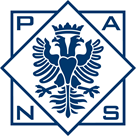 PAŃSTWOWA AKADEMIA NAUK STOSOWANYCHW PRZEMYŚLUWYDZIAŁ NAUK TECHNICZNYCH I SZTUK PROJEKTOWYCHINSTYTUT NAUK TECHNICZNYCHImię/imiona i nazwisko dyplomantaTYTUŁ PRACY DYPLOMOWEJPraca magisterska Kierunek ...............Studia drugiego stopniaStudia stacjonarnePraca wykonana pod kierunkiemTytuł, stopień naukowy, imię i nazwisko promotoraPrzemyśl  20….. rok